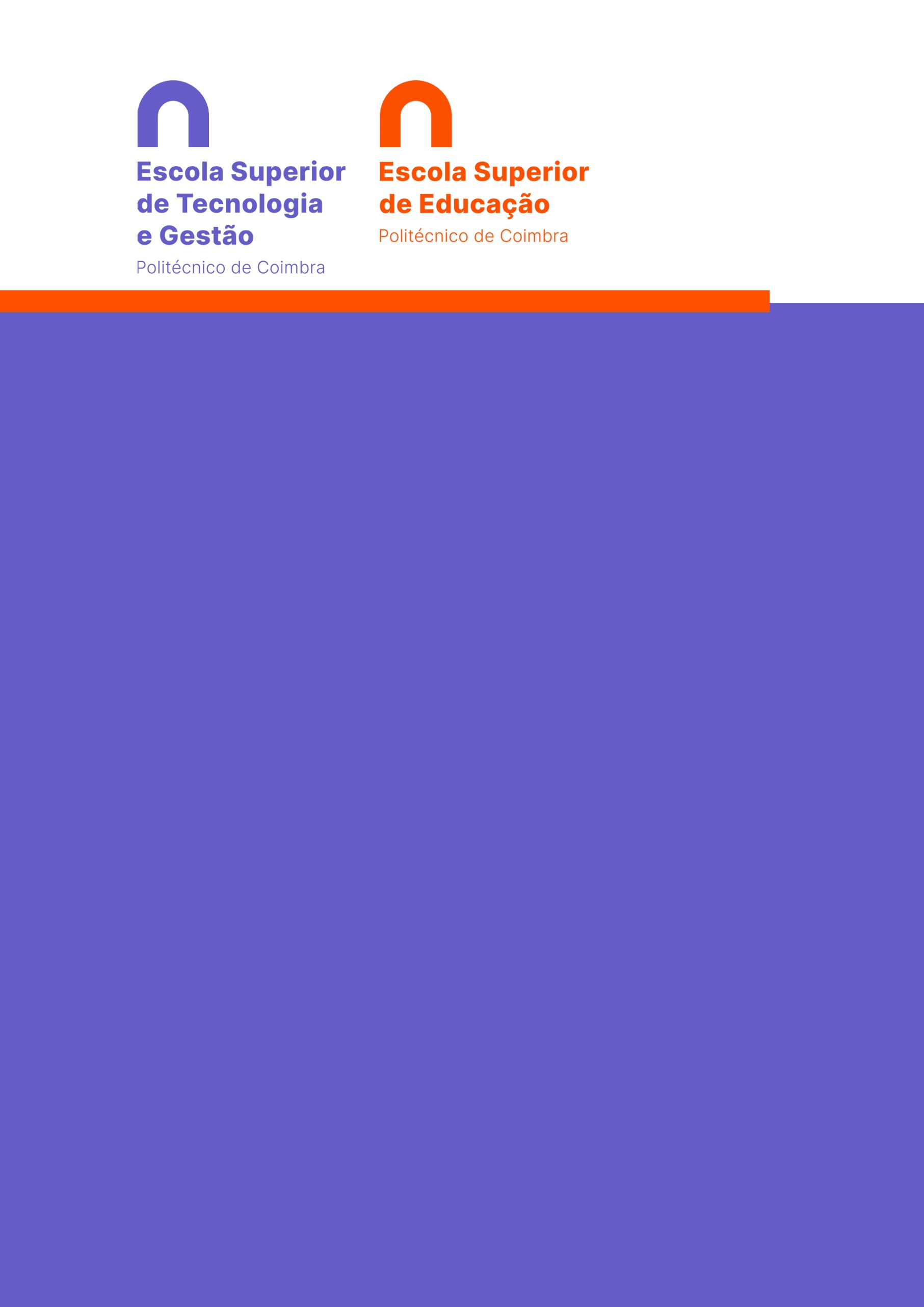 Título do trabalho finalDepartamento de Gestão [ESTGOH]Departamento de Comunicação [ESEC]Mestrado em Marketing e ComunicaçãoAno, Nome completo do candidatoNome completoTítulo da Tese de Mestrado, Título da Tese: Título da TeseTrabalho de projeto / Relatório de Estágio em Marketing e Comunicação, na especialização em Gestão de Marketing apresentada Departamento de Gestão da Escola Superior Superior de Tecnologia e Gestão de Oliveira do Hospital e ao Departamento de Comunicação da Escola Superior de Educação de Coimbra para obtenção do grau de Mestre[no caso da versão definitiva]Constituição do júriPresidente: Prof. Doutor(a) [nome] Arguente: Prof. Doutor(a) [nome]Orientador: Prof. Doutor(a) [nome] [no caso da versão provisória]Trabalho realizado sob a orientação do(a) Professor(a) [grau académico e nome]Mês e ano de submissão (v.Provisória) ou das Provas Públicas (v. definitiva)AgradecimentosMenção ao apoio financeiro (facultativo)Título da Tese de Mestrado: Título da TeseResumo: Resumo do trabalho não deverá exceder os 1500 caracteres. Resumo do trabalho não deverá exceder os 1500 caracteres. Resumo do trabalho não deverá exceder os 1500 caracteres. Resumo do trabalho não deverá exceder os 1500 caracteres. Resumo do trabalho não deverá exceder os 1500 caracteres. Resumo do trabalho não deverá exceder os 1500 caracteres.Resumo do trabalho não deverá exceder os 1500 caracteres. Resumo do trabalho não deverá exceder os 1500 caracteres. Resumo do trabalho não deverá exceder os 1500 caracteres. Resumo do trabalho não deverá exceder os 1500 caracteres. Resumo do trabalho não deverá exceder os 1500 caracteres. Resumo do trabalho não deverá exceder os 1500 caracteres. Resumo do trabalho não deverá exceder os 1500 caracteres. Resumo do trabalho não deverá exceder os 1500 caracteres. Resumo do trabalho não deverá exceder os 1500 caracteres. Resumo do trabalho não deverá exceder os 1500 caracteres. Resumo do trabalho não deverá exceder os 1500 caracteres. Resumo do trabalho não deverá exceder os 1500 caracteres.Resumo do trabalho não deverá exceder os 1500 caracteres. Resumo do trabalho não deverá exceder os 1500 caracteres. Resumo do trabalho não deverá exceder os 1500 caracteres. Resumo do trabalho não deverá exceder os 1500 caracteres. Resumo do trabalho não deverá exceder os 1500 caracteres. Resumo do trabalho não deverá exceder os 1500 caracteres. Resumo do trabalho não deverá exceder os 1500 caracteres. Resumo do trabalho não deverá exceder os 1500 caracteres. Resumo do trabalho não deverá exceder os 1500 caracteres.Palavras-chave: Tese mestrado, Apoio à formatação, Formatação da teseTitleAbstract: Summary of work should not exceed 1500 characters. Summary of work should not exceed 1500 characters. Summary of work should not exceed 1500 characters.Abstract: Summary of work should not exceed 1500 characters. Summary of work should not exceed 1500 characters. Summary of work should not exceed 1500 characters.Abstract: Summary of work should not exceed 1500 characters. Summary of work should not exceed 1500 characters. Summary of work should not exceed 1500 characters.Abstract: Summary of work should not exceed 1500 characters. Summary of work should not exceed 1500 characters. Summary of work should not exceed 1500 characters.Abstract: Summary of work should not exceed 1500 characters. Summary of work should not exceed 1500 characters. Summary of work should not exceed 1500 characters.Abstract: Summary of work should not exceed 1500 characters. Summary of work should not exceed 1500 characters. Summary of work should not exceed 1500 characters.Abstract: Summary of work should not exceed 1500 characters. Summary of work should not exceed 1500 characters. Summary of work should not exceed 1500 characters.Keywords: Masters thesis, support for formatting, formatting of the thesisSumárioLista de abreviaturas1.2.Lista de figurasFigura 1 - exemplo de figuras	6Lista de 1.2.TÍTULO DO CAPÍTULO[deve estar em maiúsculas e negrito, centrado verticalmente]Título [negrito (bold)]Corpo do texto: Calibri, com tamanho 11pt e espaçamento entre linhas de 1.5pt. Lorem ipsum dolor sit amet, consectetur adipiscing elit. Maecenas ipsum enim, iaculis id imperdiet id, semper id ante. Pellentesque id placerat nunc. Quisque lacus dolor, pharetra nec arcu a, sodales tincidunt dolor. Donec sit amet magna sagittis, pretium sapien ut, accumsan eros. Aenean eu tortor quis tortor auctor mattis vitae vulputate arcu. Cras augue sapien, scelerisque sed imperdiet a, scelerisque at nisl. Donec interdum pulvinar velit. Nullam nec vestibulum sem. Curabitur tristique magna quis elementum mollis. Mauris rhoncus, leo a sollicitudin condimentum, neque velit hendrerit quam, sit amet ornare tortor urna eu nunc. In felis erat, commodo et arcu in, semper faucibus diam. Duis ut varius nulla, et aliquet massa. Aenean ullamcorper et sapien ac vestibulum. Maecenas diam purus, interdum sed ante in, bibendum porttitor turpis. Proin aliquam, tortor ut porta pharetra, nibh justo condimentum arcu, sit amet euismod diam nibh eget massa. Donec posuere non ligula eget eleifend. Vivamus vulputate ultrices mi a vestibulum. Nullam imperdiet, purus sed porttitor condimentum, orci erat volutpat elit, at lacinia augue odio quis nibh. Aliquam sagittis dui eget purus consectetur faucibus. In congue quam vitae velit congue, eget elementum lectus ullamcorper. Pellentesque ut risus sapien. Sed sit amet luctus dolor. Etiam in neque lectus. In volutpat sodales tortor, sed auctor nulla adipiscing non. In dapibus eros tellus. Etiam bibendum est dolor, eget congue nunc volutpat sed. Donec dui ante, interdum et orci ut, sodales sagittis augue. Donec fringilla tristique leo, in gravida neque eleifend id. Nunc faucibus, lorem in malesuada eleifend, felis magna blandit mi, sed aliquam mauris quam quis erat. Curabitur eu condimentum dui, vitae suscipit quam. Curabitur sed erat sit amet eros pulvinar semper.Integer mi nisl, eleifend eu elementum in, interdum non ipsum. Quisque rutrum massa vel magna molestie mattis. Vestibulum egestas fermentum dui, vel placerat leo dapibus sit amet. Nam adipiscing, mauris nec aliquet sagittis, enim nisi semper tellus, sit amet malesuada diam urna vulputate ligula. Aliquam vitae quam ut turpis condimentum faucibus a et est. Pellentesque nec nisl id tellus lobortis porta eget vitae sapien. Ut sed diam non mauris vehicula sollicitudin in sed lacus. Quisque semper, elit a blandit blandit, justo sem faucibus urna, quis accumsan libero turpis in odio. Nunc facilisis arcu eget quam tincidunt malesuada. Mauris non enim vel leo vehicula tincidunt quis vulputate felis. Donec venenatis lacinia urna, sed vehicula massa ornare quis. Nulla dignissim justo erat, at mollis metus faucibus at. Phasellus imperdiet sem sit amet pulvinar malesuada. Aenean a orci blandit, tristique odio quis, fermentum lorem. Etiam tincidunt lorem vel elementum ultrices. Nulla facilisi. Duis nisi massa, dictum sollicitudin adipiscing sed, interdum eget est. Sed ultrices ipsum quis tortor hendrerit fermentum. Sed sit amet tincidunt massa. Praesent ac magna ac leo porttitor pharetra non sed metus. Nullam volutpat quam nibh, et vehicula odio semper eu. In venenatis interdum porttitor. Sed id magna tempor, mollis elit ac, dapibus est. Aliquam faucibus consectetur orci, in sodales lectus dapibus sed.TÍTULO DO CAPÍTULO[deve estar em maiúsculas e negrito, centrado verticalmente]Título [negrito (bold)]Corpo do texto: Calibri, com tamanho 11pt e espaçamento entre linhas de 1.5pt. Lorem ipsum dolor sit amet, consectetur adipiscing elit. Maecenas ipsum enim, iaculis id imperdiet id, semper id ante. Pellentesque id placerat nunc. Quisque lacus dolor, pharetra nec arcu a, sodales tincidunt dolor. Donec sit amet magna sagittis, pretium sapien ut, accumsan eros. Aenean eu tortor quis tortor auctor mattis vitae vulputate arcu. Cras augue sapien, scelerisque sed imperdiet a, scelerisque at nisl. Donec interdum pulvinar velit. Nullam nec vestibulum sem. Curabitur tristique magna quis elementum mollis. Mauris rhoncus, leo a sollicitudin condimentum, neque velit hendrerit quam, sit amet ornare tortor urna eu nunc. In felis erat, commodo et arcu in, semper faucibus diam. Duis ut varius nulla, et aliquet massa. Aenean ullamcorper et sapien ac vestibulum. Maecenas diam purus, interdum sed ante in, bibendum porttitor turpis. Proin aliquam, tortor ut porta pharetra, nibh justo condimentum arcu, sit amet euismod diam nibh eget massa. Donec posuere non ligula eget eleifend. Vivamus vulputate ultrices mi a vestibulum. Nullam imperdiet, purus sed porttitor condimentum, orci erat volutpat elit, at lacinia augue odio quis nibh. Aliquam sagittis dui eget purus consectetur faucibus. In congue quam vitae velit congue, eget elementum lectus ullamcorper. Pellentesque ut risus sapien. Sed sit amet luctus dolor. Etiam in neque lectus. In volutpat sodales tortor, sed auctor nulla adipiscing non. In dapibus eros tellus. Etiam bibendum est dolor, eget congue nunc volutpat sed. Donec dui ante, interdum et orci ut, sodales sagittis augue. Donec fringilla tristique leo, in gravida neque eleifend id. Nunc faucibus, lorem in malesuada eleifend, felis magna blandit mi, sed aliquam mauris quam quis erat. Curabitur eu condimentum dui, vitae suscipit quam. Curabitur sed erat sit amet eros pulvinar semper.Integer mi nisl, eleifend eu elementum in, interdum non ipsum. Quisque rutrum massa vel magna molestie mattis. Vestibulum egestas fermentum dui, vel placerat leo dapibus sit amet. Nam adipiscing, mauris nec aliquet sagittis, enim nisi semper tellus, sit amet malesuada diam urna vulputate ligula. Aliquam vitae quam ut turpis condimentum faucibus a et est. Pellentesque nec nisl id tellus lobortis porta eget vitae sapien. Ut sed diam non mauris vehicula sollicitudin in sed lacus. Quisque semper, elit a blandit blandit, justo sem faucibus urna, quis accumsan libero turpis in odio. Nunc facilisis arcu eget quam tincidunt malesuada. Mauris non enim vel leo vehicula tincidunt quis vulputate felis. Donec venenatis lacinia urna, sed vehicula massa ornare quis. Nulla dignissim justo erat, at mollis metus faucibus at. Phasellus imperdiet sem sit amet pulvinar malesuada. Aenean a orci blandit, tristique odio quis, fermentum lorem. Etiam tincidunt lorem vel elementum ultrices. Nulla facilisi. Duis nisi massa, dictum sollicitudin adipiscing sed, interdum eget est. Sed ultrices ipsum quis tortor hendrerit fermentum. Sed sit amet tincidunt massa. Praesent ac magna ac leo porttitor pharetra non sed metus. Nullam volutpat quam nibh, et vehicula odio semper eu. In venenatis interdum porttitor. Sed id magna tempor, mollis elit ac, dapibus est. Aliquam faucibus consectetur orci, in sodales lectus dapibus sed.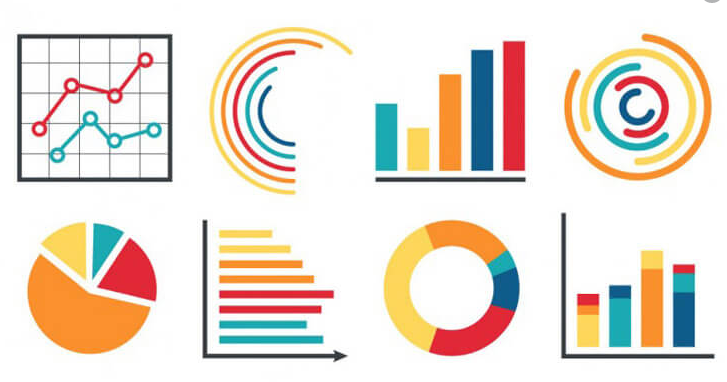 Figura 1 - exemplo de figurasBIBLIOGRAFIA[deve estar em maiúsculas e negrito, centrado verticalmente]Título [negrito (bold)]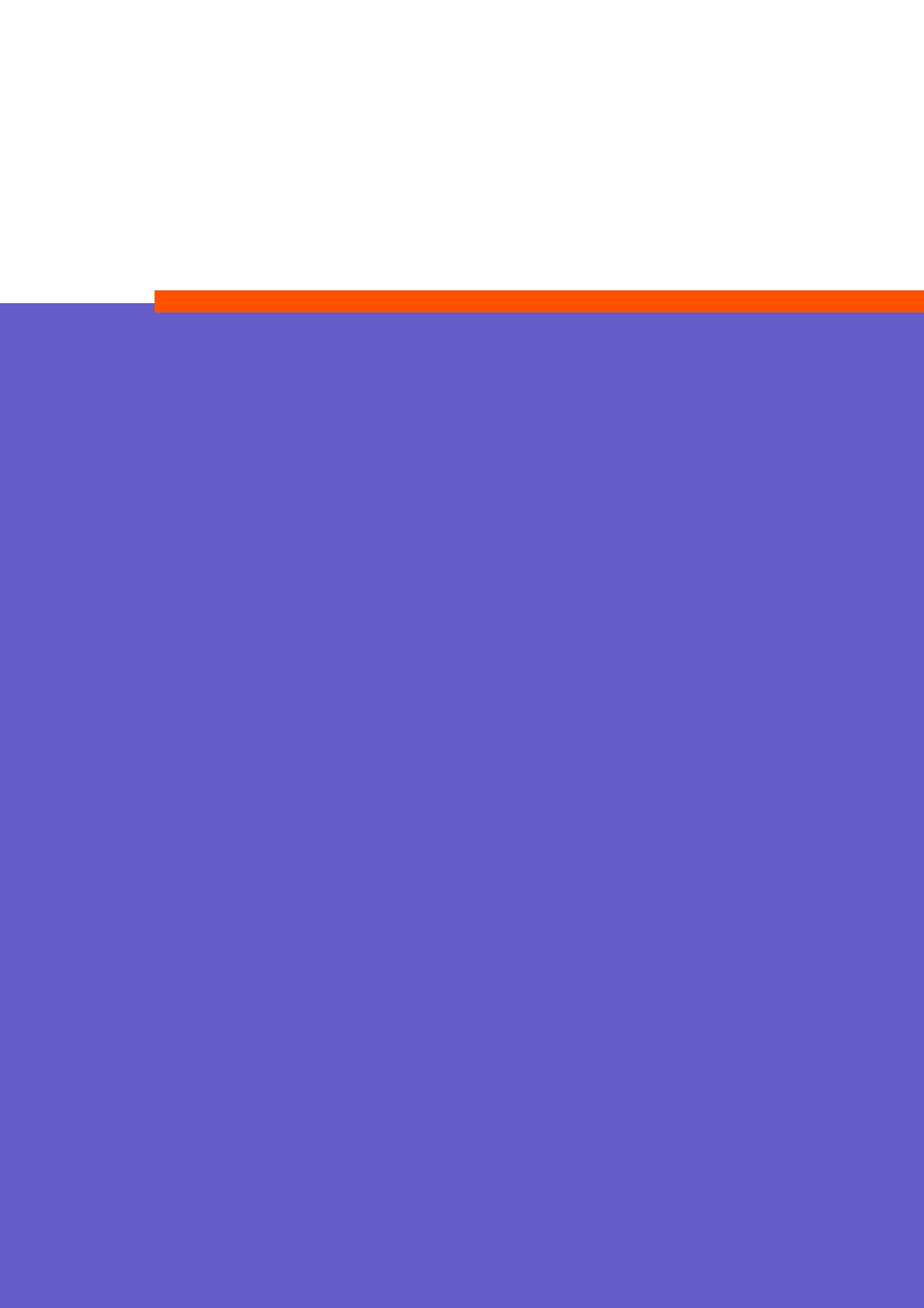 